FATYM Vranov nad Dyjí, Náměstí 20, 671 03 Vranov nad Dyjí;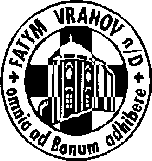 515 296 384, email: vranov@fatym.com; www.fatym.comBankovní spojení: Česká spořitelna č.ú.:1580474329/080022. 1. neděle 3. v mezidobí – Božího slova – sbírka na Bibli7,30 Vratěnín – mše svatá 7,30 Štítary –  mše svatá 9,00 Plenkovice –  mše svatá 9,15 Vranov – mše svatá 10,15 Olbramkostel - mše svatá 11,11 Lančov – mše svatá11,30 Šumná – mše svatá15,00 Vranov fara – setkání tříkrálových koledníků23. 1. pondělí 3. týdne v mezidobí – sv. Idelfons6,45 Vranov – mše svatá16,00 Vratěnín -  mše svatá24. 1. úterý památka sv. Františka Saleského, biskupa a učitele církve16,00 Uherčice – dům Slečny E. Součkové – kaple sv. Anežky – mše svatá18,06 Štítary – mše svatá25. 1. středa svátek Obrácení sv. Pavla, apoštola 7,30 Olbramkostel – mše svatá17,00 Šumná – svatá půlhodinka18,00 Lančov – mše svatá26. 1. čtvrtek památka sv. Timoteje a Tita, biskupů11,00 Vratěnín – adorační den – v kapli na faře 11,00 zahájení v 16,00 MŠE SVATÁ17,00 Vranov – mše svatá18,00 Šumná – mše svatá27. 1. pátek sv. Anděly Mericiové, panny  8,00 Vranov – mše svatá16,30 Olbramkostel – mše svatá18,00 Plenkovice – mše svatá 18,06 Štítary – mše svatá 28. 1. sobota – památka sv. Tomáše Akvinského, kněze a učitele církve29. 1. neděle 4. v mezidobí 7,30 Vratěnín – mše svatá 7,30 Štítary –  mše svatá 9,00 Plenkovice –  mše svatá 9,15 Vranov – mše svatá 10,15 Olbramkostel - mše svatá 11,11 Lančov – mše svatáHeslo: Mějme stále na paměti, že jsme všichni Boží děti. Modleme se za mír – připojme půst., 26. 1. Vratěnín adorační den v 11,00 zahájení v 16,00 mše svatá 10. 2. Šumná ples – prosíme o dary do tomboly.